QuantifiersMany / Much / A lot of / Lots ofHomeworkChoose between much or many.There is too _________________________water in the bath tub. How _________________________brothers and sisters has Anne got? I don't receive _________________________letters nowadays. How _________________________rice do you eat per week? I put too _________________________salt in the soup. How _________________________people were at the party? It doesn't make _________________________sense. There wasn't _________________________traffic on the motorway. My grandfather does not have _________________________hair, anymore. How _________________________plates do we need? Fill in the blanks with Much or Many:Use the quantifiers to complete the sentences: She has so _________________________friends!Hurry up. I don't have so _________________________time.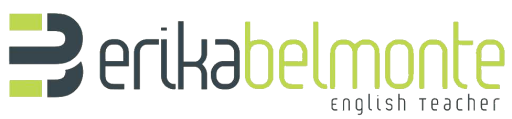 We went to a dairy yesterday. I had never seen so _________________________cows before.It's also quite amazing how _________________________milk these cows produce every day.You have too _________________________money. Won't you share it with me?There are so _________________________poor people in the world.There are too _________________________children in the house.My father doesn't drink _________________________coffee.How _________________________of you have ever been to London?What quantifier fits better here? Many? Much? Lots of? A lot of?Complete the sentences.. Use much, many, a lot of or lots.Example: They eat a lot of apples. 1. We have ___________________oranges. 2. We don't have ___________________bananas, and we don't have ___________________fruit juice. 3. Do you have any cereal? 
Sure, there's ___________________in the kitchen.4. How ___________________is this? It's ten dollars.5. How ___________________do you want? Six, please. 6. He's very busy, he has ___________________work. 7. David has ___________________rice, but Tyler doesn't have ___________________8. London has ___________________beautiful buildings.Translate the sentences below:Eu tenho muitas amigas nesta cidade.Ela quer tomar muita agua mais tarde.Há muitos computadores nesta loja?Eles preferem comer muito arroz do que carne.Você tem muito dinheiro?Onde nós precisamos comprar muitos presentes?Ele precisa lembrar-se de comprar muito leite, agua e vinho.Eu preciso falar com muitas pessoas hoje.Eles não querem fazer muito barulho aqui. Há crianças no apartamento.Você bebe muito vinho à noite?Muitas pessoas trabalham neste feriado.Ela compra muitos tomates e batatas toda semana.Por que você não tem muito tempo?Aquela menina tem muito conhecimento. Ela é muito inteligente.Minha mãe geralmente ouve muitas músicas durante o dia.__________________________________________________________________________________________________________________________________________________________________________________________________________________________________________________________________________________________________________________________________________________________________________________________________________________________________________________________________________________________________________________________________________________________________________________________________________________________________________________________________________________________________________________________________________________________________________________________________________________________________________________________________________________________________________________________________________________________________________________________________________________________________________________________________________________________________________________________________________________________________________________________________________________1. We saw _________________________interesting things in the museum.2. Children need _________________________food for the growth.3. She invites _________________________friends to her birthday party.4. Do you have _________________________notebooks? Yes, I have ten.5. There isn't _________________________sugar in this bottle.6. Paula hasn't got _________________________money to travel around the world.7. There are _________________________old temples in Chiang Rai.8. There aren't _________________________hotels in this town.9. Does your father drink _________________________coffee?10. The old man hasn't got _________________________hair on his head.1. We don't have _________________________furniture in our house.2. That store sells so _________________________desks to businesses.3. How _________________________branches does your bank have? 4. The puzzle had so _________________________pieces that we couldn't finish it. 5.I am not making _________________________progress in my work. 6. Does he have _________________________knowledge about business matters? 7.Did you have_________________________ luck finding a parking space? 8.Do you receive _________________________junk mail each day? 9. Do they use _________________________slang when they speak?10. You can't take _________________________luggage on board an airplane. Complete the sentences with much or many.